Petit historique de la citéLes origines de Bayonne ne sont pas totalement connues. Les premiers documents qui révèlent son existence datent du Ve siècle et se réfèrent à elle sous le nom de Lapurdum. Au temps des romains, elle était située sur la colline où se trouve aujourd'hui la cathédrale. Au IXe siècle, les vikings s'en emparèrent et naviguèrent sur l'Adour. Il semblerait que ce soient les Normands qui enseignèrent au peuple basque la maîtrise des techniques de navigation et, tout particulièrement, celle qui était liée à la pêche à la baleine. Environ un siècle plus tard, ils furent expulsés par le duc de Gascogne, Sanche Guillaume et la place de Bayonne devint rapidement la capitale du vicomté du Labourd.   A partir du XI et XII° siècle, la ville se développe. Elle prend le nom de Bayonne. Les rives gauche et droite de la Nive s’urbanisent. Avec la construction d‘un grand pont de bois sur l’Adour, c’est la rive droite de ce fleuve qui commence à être habitée. Enfin, dans le grand Bayonne (rive gauche de la Nive), les habitants construisent une Cathédrale romane.
Bayonne sous la domination anglaise (1152-1451). 
En 1152, Aliénor d'Aquitaine épousa Henri II Plantagenêt. Quand celui-ci monta sur le trône, le Pays basque continental, et Bayonne avec lui, passa sous domination anglaise. Grâce à des bourgeois et commerçants actifs, Bayonne devint un important centre commercial. C’est l’essor du commerce maritime (notamment grâce à l’exportation de vin vers l’Angleterre). Sur les bords de la Nive se développent le port et les chantiers de constructions navales. Cependant l’Adour ne se jetait pas dans l’Océan au niveau du Boucau comme c’est le cas actuellement. Il se jetait au vieux-Boucau ou à Capbreton. Ainsi, en 1578, les travaux de Louis de Foix établirent définitivement l’embouchure du fleuve là il elle se trouve actuellement : ce qui assura le développement de la ville.   Frise à compléter : Evènements : premiers documents sur la ville appelée alors Lapurdum,début de l’urbanisation des rives droite et gauche de la ville,Aliénor d’Aquitaine épouse Henri II,Travaux de Louis de Foix,Périodes :Repaire des Normands,Bayonne sous la domination anglaise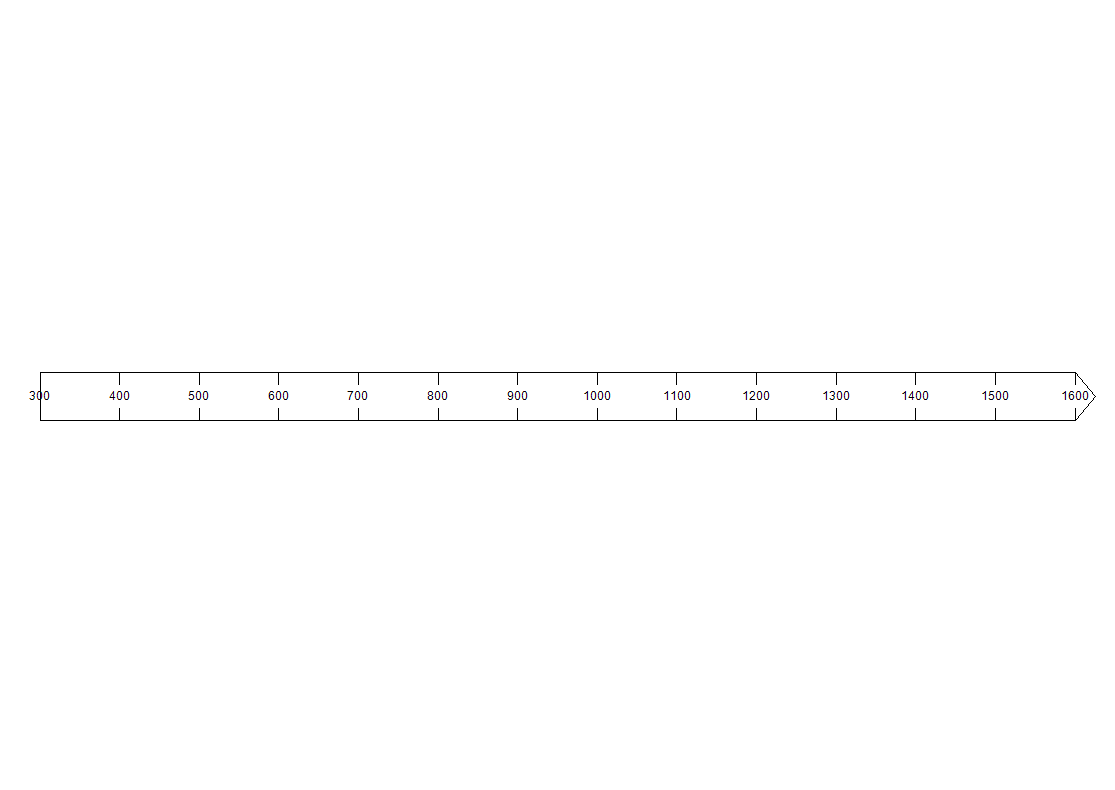 